PONEDELJEK, 6. 4. 2020TJA 9 (skupina Ahačič)OPOMNIK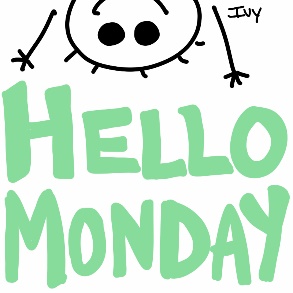 Videokonferenca (ZOOM) danes ob 10.30 https://us04web.zoom.us/j/120796524 Pripravi nalogo, ki sem jo dala v sredo (Gerund: UL + DZ)Danes začenjamo z novo enoto Unit 3: Communications. Ljudje se sporazumevamo na različne načine. Kako? Oglejte si sliko na strani 95. Zanimivo, kajne?Za uvod potrebujemo nekaj besedišča, zato boste naredili nalogo iz učbenika:UČ str. 95/ seznam besed boste prepisali v zvezek in besede boste prevedli v slovenščino. Naslov v vaših zvezkih je Means of communications.Za pomoč imate dva slovarja:https://touchstone.si/index.php/downloadable/download/sample/sample_id/9/www.pons.si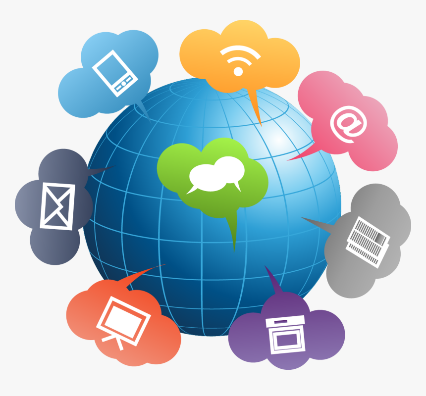 Ko končate, naredite še nalogo v delovnem zvezku:DZ str. 92/ 1ab